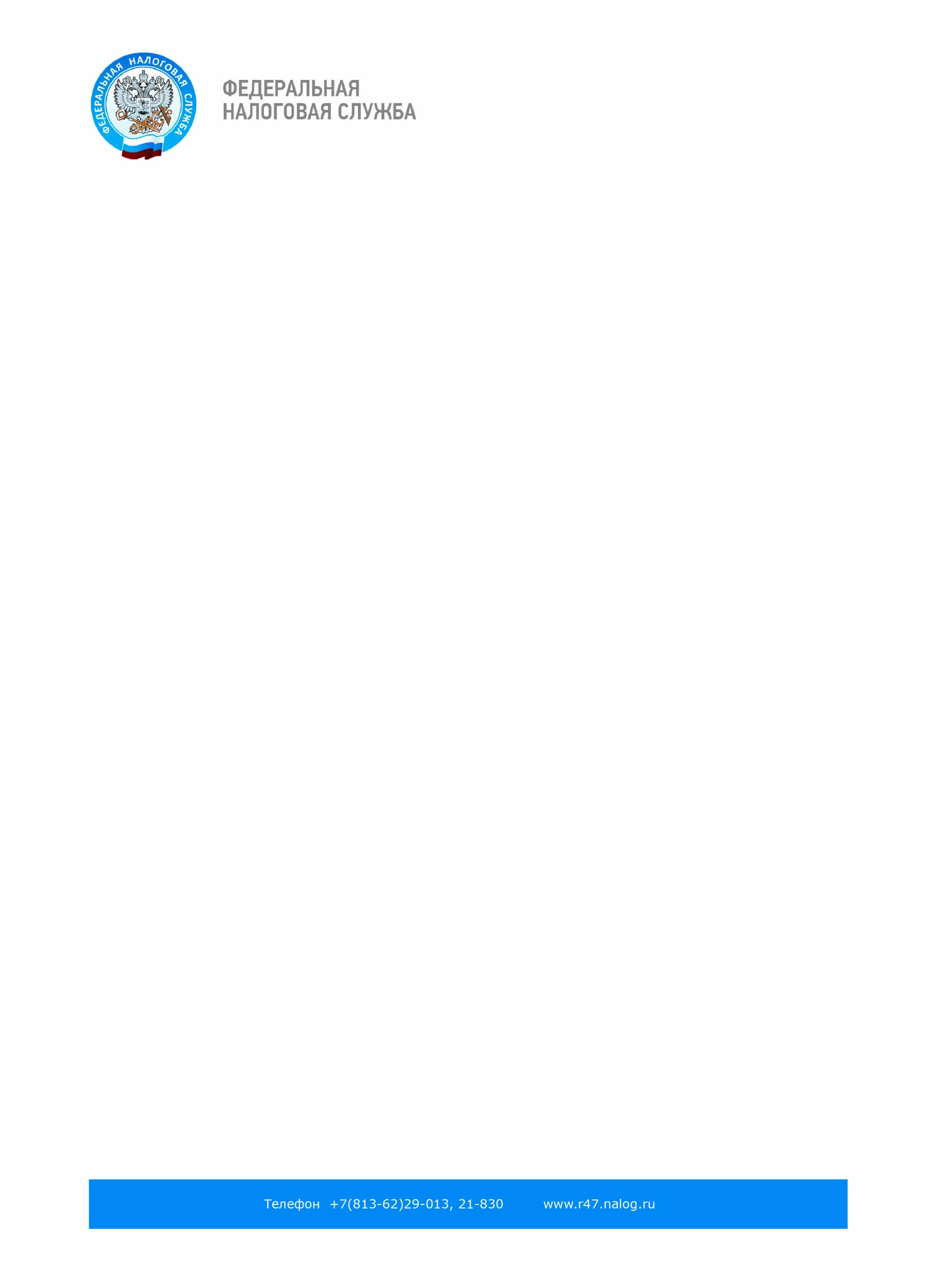                           ВНИМАНИЕ!Федеральная налоговая служба проводитДНИ ОТКРЫТЫХ ДВЕРЕЙПО НАЛОГУ НА ДОХОДЫ ФИЗИЧЕСКИХ ЛИЦпо информированию граждан о налоговом законодательстве и порядке заполнения налоговых деклараций по налогу на доходы физических лиц.                           23 марта 2018 года с 09.00 до 20.00                             24 марта 2018 года с 10.00 до 15.00    23 апреля 2018 года с 09.00 до 20.00   24 апреля 2018 года с 09.00 до 20.00 Акция проводится в инспекциях ФНС России на всей территории Российской Федерации.В Дни открытых дверей сотрудники налоговых органов разъяснят следующие вопросы:- о возможностях подключения к Интернет-сервису «Личный кабинет налогоплательщика для физических лиц»;- о наличии (отсутствии) обязанности декларирования полученного ими дохода и необходимости уплаты с него налога;- о порядке исчисления и уплаты НДФЛ;- о порядке заполнения налоговой декларации по НДФЛ;- о наличии (отсутствии) задолженности по НДФЛ;- как воспользоваться компьютерной программой по заполнению налоговой декларации с помощью ПО «Декларация» в электронном виде;- о получении налоговых вычетов и другим вопросам, возникающим у налогоплательщиков.